: : TIRUPATI - 517 502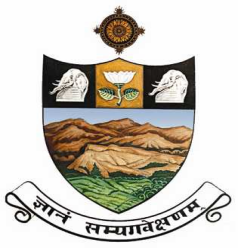  Dr. B. Deva Prasad Raju		      					   Phone:(O) +91-877-2249666      	       M.Sc., M.Tech. Ph. D. 							 (R) +91-877-2244794 Associate Professor in Physics							   :      +91-9440281769 of Sciences				      				   E-mail: drdevaprasadraju@gmail.com Date: 29th Jan, 2011.Place: Tirupati.ToProf. Miroslaw A. KarpierzEditor in Chief,Faculty of Physics, Warsaw University of Technology,Koszykowa 75, 00-662 Warszawa, Poland.Dear Editor,Please find enclosed manuscript: “Optical absorption studies of Dy3+: LCZSFB glasses” for favour of publication in your journal Photonics Letters of Poland. We certify that the submission is original work and is not under review at any other publication. In this manuscript, we report the results of the LCZSFB glasses and it is scientifically motivated with broad scope which has relevance to photonic and optoelectronic applications. We believe that our findings could be of interest to the readers of journal of Photonics Letters of Poland. The article will be highly useful to future research on the subject. We hope that the editorial board and the reviewers will agree on the interest of this study and consider for its publication.I am looking forward to hearing from you soon.Sincerely yours,B. Deva Prasad Raju									